                                Mateřská škola Nejdek, Závodu míru,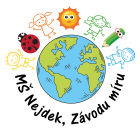 příspěvková organizaceZávodu míru 1247, 362 21 Nejdektel.: 353 034 250 , e-mail: ms.zm.nejdek@seznam.czIČO: 73728977Žádost o umístění v náhradní mateřské školev době hlavních prázdnin v roce:Jméno a příjmení dítěte………………………………………………………….Datum narození………………………………………………………………….Bydliště………………………………………………………………………….Zákonní zástupci:Jméno a příjmení matky…………………………………………………………Trvalé bydliště………………………………………………………………………Kontaktní telefon………………………………………………………………..Jméno a příjmení otce…………………………………………………………...Trvalé bydliště………………………………………………………………………Kontaktní telefon………………………………………………………………..Sdělení o dítěti (alergie, dieta, zdravotní problémy, omezení…)…………………………………………………………………………………..…………………………………………………………………………………..Kmenová (vlastní) mateřská škola: Mateřská škola Nejdek, Závodu míru, příspěvková organizaceŽádost na mateřskou školu:……………………………………………………..Umístění na období od ………. do………..Byli jsme informováni o povinnosti uhradit před nástupem dítěte do náhradní mateřské školy stravné a úplatu za předškolní vzdělávání 1.den nástupu.V…………….dne ………..                                   …………………………………..                                                                                                                                                                                                                 podpis zákonného zástupce